Previous WinnersHorse / OwnerHorse / OwnerTrainer /JockeyRep.Win.MarginDrawOddsGoingRace TimePre-raceRatingLast Start PerformanceBest Performance Last 12 months (Runs since)2020Normcore (JPN)   5m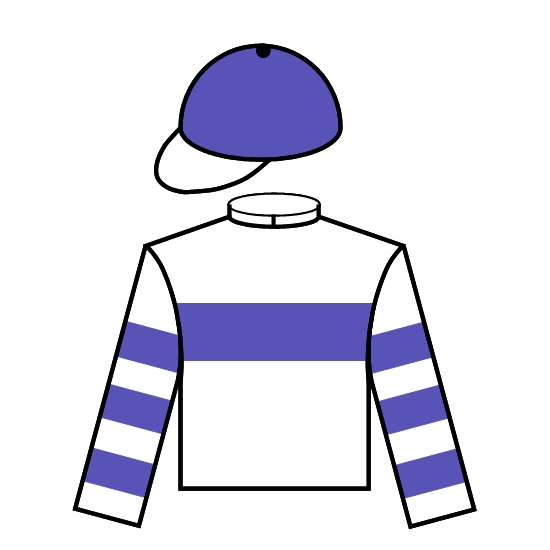 K HagiwaraJPN3/4310G2.00.5011416th QEII Cup 2200 G1Won Sapporo Kinen 2000 G2 (1)Seiichi IketaniZ Purton16th QEII Cup 2200 G1Won Sapporo Kinen 2000 G2 (1)Seiichi Iketani16th QEII Cup 2200 G1Won Sapporo Kinen 2000 G2 (1)2019Win Bright (JPN)   5h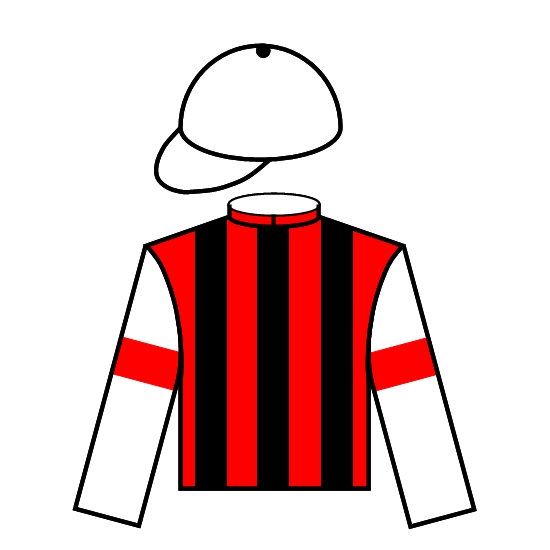 Y HatakeyamaJPNSH85.4G2.00.521208th Tenno Sho Autumn 2000 G1Won FWD QEII Cup 2000 G1 (2)Win Co. Ltd.M Matsuoka8th Tenno Sho Autumn 2000 G1Won FWD QEII Cup 2000 G1 (2)Win Co. Ltd.8th Tenno Sho Autumn 2000 G1Won FWD QEII Cup 2000 G1 (2)2018Glorious Forever (GB)   4g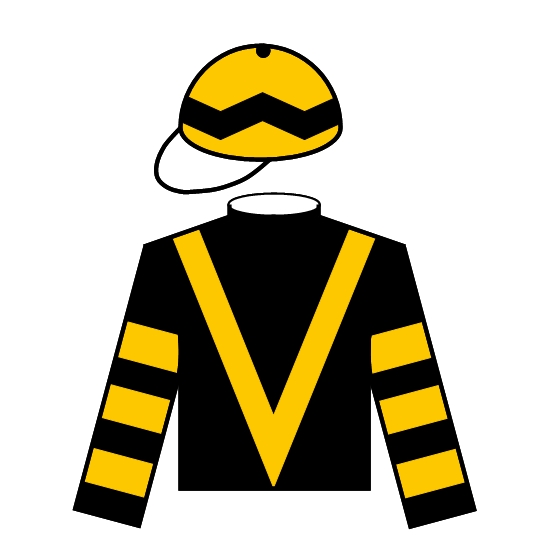 F C LorHK117.8G2.01.711026th BOCHK Jockey Club Cup 2000 G22nd Sa Sa Ladies’ Purse 1800 G3 (1)Michael Kwan Wing LokS de Sousa6th BOCHK Jockey Club Cup 2000 G22nd Sa Sa Ladies’ Purse 1800 G3 (1)Michael Kwan Wing Lok6th BOCHK Jockey Club Cup 2000 G22nd Sa Sa Ladies’ Purse 1800 G3 (1)2017Time Warp (GB)   4g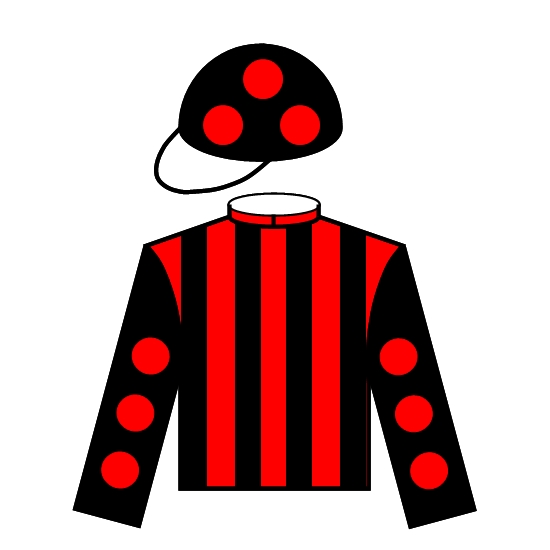 A S CruzHK2-1/454G2.01.631122nd BOCHK Jockey Club Cup 2000 G22nd BOCHK Jockey Club Cup 2000 G2 (0)Martin Siu Kim SunZ Purton2nd BOCHK Jockey Club Cup 2000 G22nd BOCHK Jockey Club Cup 2000 G2 (0)Martin Siu Kim Sun2nd BOCHK Jockey Club Cup 2000 G22nd BOCHK Jockey Club Cup 2000 G2 (0)2016Maurice (JPN)   5h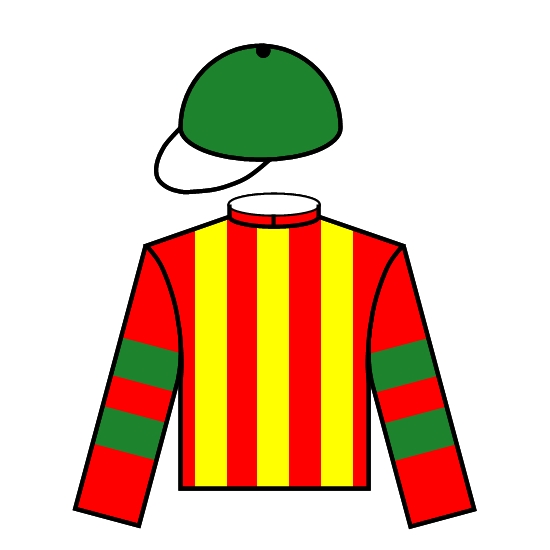 N HoriJPN381.7FG2.00.95124Won Tenno Sho Autumn 2000 G1Won Tenno Sho Autumn 2000 G1 (0)Kazumi YoshidaR MooreWon Tenno Sho Autumn 2000 G1Won Tenno Sho Autumn 2000 G1 (0)Kazumi YoshidaWon Tenno Sho Autumn 2000 G1Won Tenno Sho Autumn 2000 G1 (0)2015A Shin Hikari (JPN)   4c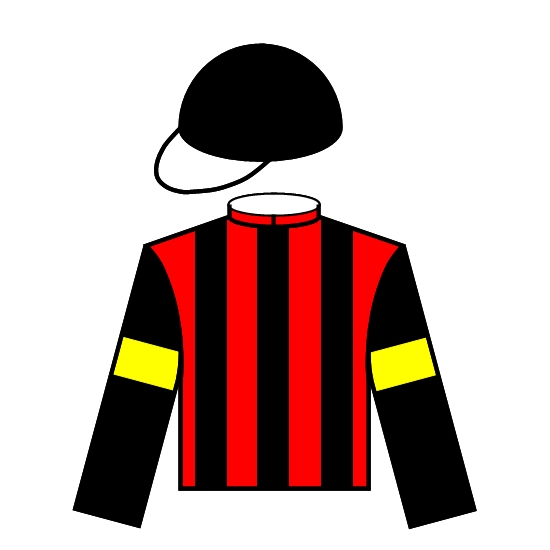 M SakaguchiJPN11138G2.00.601149th Tenno Sho Autumn 2000 G1Won Mainichi Okan 1800 G2 (1)Eishindo Co LtdY Take9th Tenno Sho Autumn 2000 G1Won Mainichi Okan 1800 G2 (1)Eishindo Co Ltd9th Tenno Sho Autumn 2000 G1Won Mainichi Okan 1800 G2 (1)2014Designs On Rome (IRE)   4g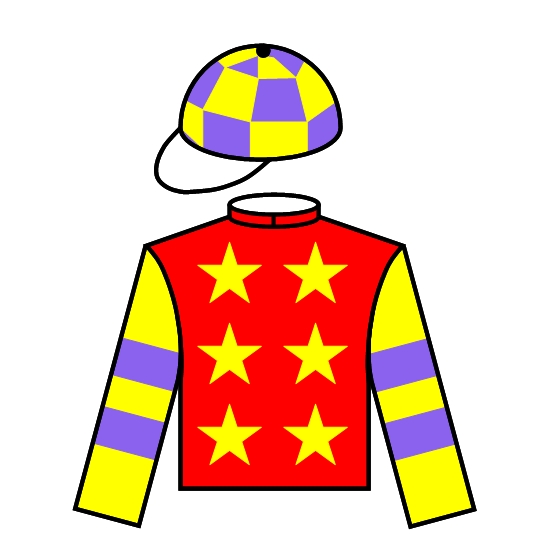 J MooreHKSH31.9FGF2.01.961235th LONGINES Jockey Club Cup 2000 G2Won Audemars Piguet QEII Cup 2000 G1 (4)Cheng Keung FaiJ Moreira5th LONGINES Jockey Club Cup 2000 G2Won Audemars Piguet QEII Cup 2000 G1 (4)5th LONGINES Jockey Club Cup 2000 G2Won Audemars Piguet QEII Cup 2000 G1 (4)2013Akeed Mofeed (GB)   4c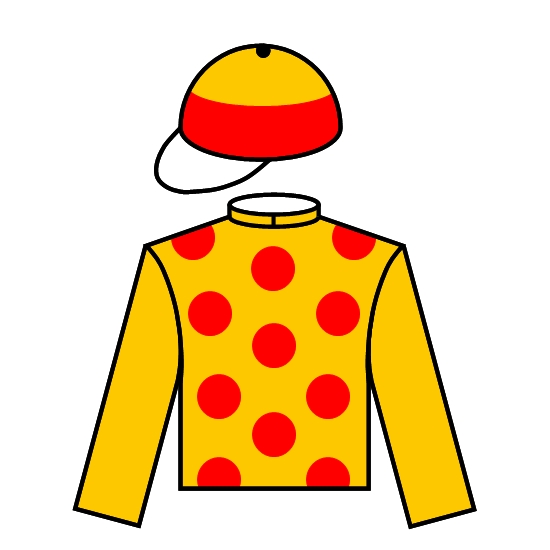 R GibsonHK112.9GF2.01.961172nd LONGINES Jockey Club Cup 2000 G25th Audemars Piguet QEII Cup 2000 G1 (3)Pan SutongD Whyte2nd LONGINES Jockey Club Cup 2000 G25th Audemars Piguet QEII Cup 2000 G1 (3)Pan Sutong2nd LONGINES Jockey Club Cup 2000 G25th Audemars Piguet QEII Cup 2000 G1 (3)2012California Memory (USA)   6g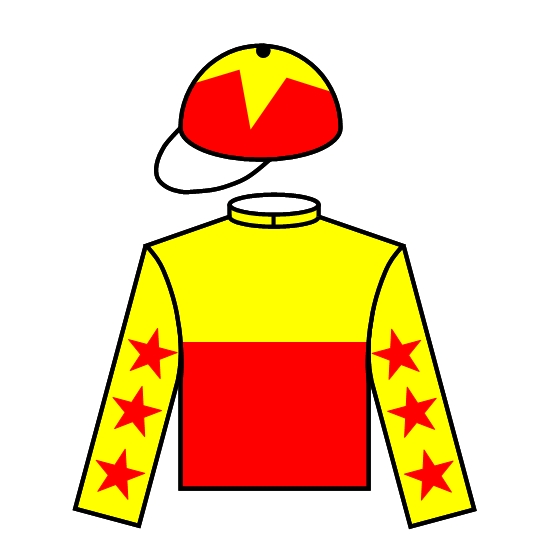 A S CruzHK112.7G2.03.09120Won LONGINES Jockey Club Cup 2000 G2Won LONGINES Jockey Club Cup 2000 G2 (0)Howard Liang Yum ShingM ChadwickWon LONGINES Jockey Club Cup 2000 G2Won LONGINES Jockey Club Cup 2000 G2 (0)Howard Liang Yum ShingWon LONGINES Jockey Club Cup 2000 G2Won LONGINES Jockey Club Cup 2000 G2 (0)2011California Memory (USA)   5gA S CruzHK114.4GF2.04.571174th Jockey Club Cup 2000 G24th Jockey Club Cup 2000 G2 (0)Howard Liang Yum ShingM Chadwick4th Jockey Club Cup 2000 G24th Jockey Club Cup 2000 G2 (0)Howard Liang Yum Shing4th Jockey Club Cup 2000 G24th Jockey Club Cup 2000 G2 (0)